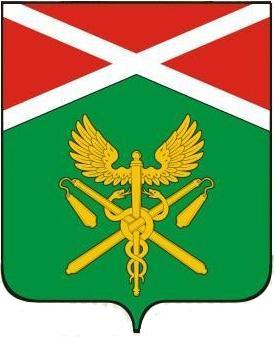 АДМИНИСТРАЦИЯ  ИРБИТСКОГО МУНИЦИПАЛЬНОГО  ОБРАЗОВАНИЯП О С Т А Н О В Л Е Н И Еот 07.03.2024 года  №192-ПА    пгт. ПионерскийОб утверждении плана по подготовке и проведению основных мероприятий,  посвященных Году семьи на территории   Ирбитского муниципального образования В соответствие с Указом Президента Российской Федерации  от 22 ноября 2023 года № 875 « О проведении в Российской Федерации Года семьи» , распоряжением Правительства Российской Федерации от 23 декабря 2023 года № 384 – Р, Планом мероприятий по проведению в 2024 году Года семьи в Свердловской области утвержденного от 01.02.2024 № 01-01-40/7, утвердить план мероприятий , посвященных Году семьи в  Ирбитском  муниципальном образования , и руководствуясь статьями 28,31 Устава Ирбитского муниципального образования           ПОСТАНОВЛЯЕТ:1. Утвердить состав организационного комитета по подготовке и проведению основных мероприятий, посвященных Году семьи в Ирбитском муниципальном образовании (Приложение №1).  
         2. Утвердить План по подготовке и проведению основных мероприятий, посвященных Году семьи на территории Ирбитского муниципального образования  (Приложение №2).3. Ответственным исполнителям обеспечить выполнение запланированных мероприятий, в соответствии с  утвержденным  Планом. 5. Рекомендовать директору ГАУП СО «Родники ирбитские» Н.М. Кузевановой освещать основные  мероприятия проводимые на территории Ирбитского муниципального образования, посвященные  Году семьи.6. Опубликовать настоящее постановление в газете «Родники ирбитские» и разместить на официальном сайте Ирбитского МО.7. Контроль за исполнением данного  постановления,  возложить на заместителя главы администрации Ирбитского МО (по социальным и правовым вопросам)   Завьялову Т.О.Глава   Ирбитскогомуниципального образования                                                        А.В.НикифоровПриложение № 1 к постановлению администрации Ирбитского муниципального образованияот  07.03.2024  года  № 192 -ПА       СОСТАВорганизационного комитета по подготовке и проведению основных мероприятий, посвященных Году семьи на территории Ирбитского муниципального образованияПриложение № 2от 07.03.2024 № 192-ПА %REG_NUM% План основных мероприятий , посвященных Году семьи и проводимых на территории Ирбитского муниципального образования в 2024 году№ФИОНаименование должности1НикифоровАлексей Валерьевичглава Ирбитского муниципального образования2Завьялова Татьяна Олеговназаместитель главы администрации Ирбитского муниципального образования3Леонтьева Мария Михайловназаместитель главы администрации Ирбитского муниципального образования4Худорожкова Ольга Ивановназаведующий организационным отделом администрации Ирбитского муниципального образования5Врублевская Елена НиколаевнаПредседатель Думы Ирбитского МО6Новоселова Лариса Анатольевнаначальник Управления культуры Ирбитского муниципального образования7Поспелова Анна Юрьевнадиректор МАУ «Физкультурно-оздоровительный комплекс
 « Олимпиец»8Черемисина Надежда Вячеславовнаначальник Управления образования Ирбитского муниципального образования9Коростелев Павел Михайловичдиректор МКУ «Физкультурно-молодежный центр»10Кочегаров Владимир ГеннадьевичСпециалист МКУ «Физкультурно-молодежного центра»11Клепиков Анатолий ИвановичСпециалист МКУ «ЦХО органов местного самоуправления Ирбитского МО»12Кузеванова Наталья Михайловнадиректор МУП «Телесеть» Ирбитского муниципального образования13Кочегаров Владимир Геннадьевичпредседатель общественной организации ветеранов войны, труда, боевых действий, государственной службы, пенсионеров Ирбитского МОНомер строкиНаименование мероприятияСрок исполненияОтветственные исполнители и соисполнителиОжидаемый результат23451. Наиболее значимые федеральные, региональные, окружные и муниципальные мероприятия1. Наиболее значимые федеральные, региональные, окружные и муниципальные мероприятия1. Наиболее значимые федеральные, региональные, окружные и муниципальные мероприятия1. Наиболее значимые федеральные, региональные, окружные и муниципальные мероприятия1.Всероссийский конкурс детского творчества «Моя семья»В течение годаУправление образования , в соответствие в рекомендациями РосмолодежьСоискание средств на изготовление дидактической игры «Воскресная игрушка» в рамках  межмуниципального проекта  «Лоскут Сибири, Уралу, отмеренный : Ирбитское благочиние»2.Всероссийский конкурс молодежных проектов на получение грантовой поддержки. Социальная номинация //родные любимые - проекты , направленные на сохранение семейных ценностей1 квартал 2024 г.Управление образования . в соответствие с рекомендациями РосмолодежьУчастие в муниципальных событиях ресурсом первичных школьных отделений «Движение Первых»3.11 Всероссийский конкурс « Моя родословная (событие годового цикла Рождественских чтений 
( муниципальный этап)-2024 В течение года Управление образования в связи с рекомендациями Национальная родительская ассоциацияОсвещение в школьных родительских чатах в рамках проекта «Навигатор детства»4.Всероссийский конкурс сочинений .Одно из событий годового цикла Рождественских Чтений ( муниципальный этап)- 2024 В течение года Управление образования в соответствие с рекомендациями Минпросвет РоссииУкрепление института семьи и семейных ценностей 5.Формирование туристических маршрутов «Семейный сельский туризм»В течение года Управление образования , в соответствие с рекомендациями Минсельхоз России, в соответствие с планом муниципального координационного совета Ирбитского МО «РДДМ-Движение Первых»Изучение , обсуждение . обеспечение вариантов участия ( муниципальный этап)2. Мероприятия по совершенствованию положения семей с детьми2. Мероприятия по совершенствованию положения семей с детьми2. Мероприятия по совершенствованию положения семей с детьми2. Мероприятия по совершенствованию положения семей с детьми1.Конкурс видеороликов «Моя семья- моя награда»15.03.-19.05.2024 г.МКУ «Физкультурно-молодежный центр», Редакция газеты «Родники ирбитские»Конкурс направлен на раскрытие роли семьи, родных языков, национальных традиций, развитие творческого начала в семье, воспитывающей детей1.Организация мероприятий в рамках программы отдыха, оздоровления и занятости детей и подростков  «Лето-2024» Июнь - август 2024 г.Управление образования Ирбитского МО и руководители образовательных учрежденийПропаганда здорового образа жизни.  Оздоровление детей 2.Единый день профилактики. «Проф - ориентация. Трудоустройство на летнюю молодежную биржу труда»В течение года МКУ «Физкультурно-молодежный центр Ирбитского МО»Пропаганда здорового образа жизни, забота о детях попавших в трудную жизненную ситуацию3.Участие в конференции по вопросам защиты, сохранения и укрепления традиционных российских духовно-нравственных ценностей1 полугодие 2024 г.МКУ «Физкультурно - молодежный центр» , Молодежный советОбсуждение и изучение основ государственной политики по сохранению и укреплению традиционных российских духовно-нравственных ценностей4.Круглый стол по вопросам защиты, сохранения и укрепления традиционных российских духовно-нравственных ценностей с учетом информации статистического сборника Росстата «Семья и дети России»; вопроса о прерывании ранней / нежелательной беременности в репродуктивном возрасте1 полугодие 2024 г.Управление образования Ирбитского МО , представители юридической и научной общественностиОсвещение в родительских чатах в рамках проекта  «Навигаторы детства»5.Популяризация лучших корпоративных практик поддержки работников с семейными обязанностями . молодых специалистов, планирующих рождение ребенка, профессиональных семейных династийВ течение годаУправление образования Ирбитского МО, Федерация независимых профсоюзов России, общероссийское объединение работодателей «Российский союз промышленников и предпринимателе»Освещение в школьных родительских чатах , в рамках проекта «Навигатор детства»6.3. Мероприятия по охране здоровья граждан репродуктивного возраста, семей с детьми3. Мероприятия по охране здоровья граждан репродуктивного возраста, семей с детьми3. Мероприятия по охране здоровья граждан репродуктивного возраста, семей с детьми3. Мероприятия по охране здоровья граждан репродуктивного возраста, семей с детьми1.Организация и проведение диспансеризации населения ( женского населения)В течение года МАУЗ СО «Ирбитская центральная городская больница»На раннее выявление заболеваний и  своевременное лечение2.Цикл бесед с женщинами репродуктивного возраста об охране здоровья женщин и детей грудного возрастаВ течение годаМАУЗ СО «Ирбитская центральная городская больница»Направлен на укрепление института семьи и материнства, пропаганду здорового образа жизни и рождения здоровых  детей3.Организация и проведение тематических консультаций по вопросам получения социальных выплат при оформлении пособий женщинами  по родам и уходу за детьмиВ течение года МАУЗ СО «Ирбитская центральная городская больница»Направлены на повышение социализации женщин ,их юридической грамотности4.Участие в конференции по вопросам охраны здоровья молодежи. молодых семей и семей с детьми1 полугодие 2024 г.МКУ «Физкультурно-молодежный центр» , Молодежный СоветОбсуждение и изучение здорового образа жизни семей и молодежи. Использование полученной информации на практике в работе5.Подготовка информационных материалов по охране здоровья молодежи, молодых семей и семей с детьми для работы с родительской общественностьюВ течение годаУправление образования , ФАПы  ГАУЗ СО «Ирбитская центральная городская больница»Реализация мероприятий календарного плана воспитательной работы : модуль «работа с родителями», «Социальное партнерство». Направление 2физическоевоспритание . ориентирование на формирование культуры здорового образа жизни и эмоционального благополучия»4. Культурно-массовые, спортивные, общественные мероприятия4. Культурно-массовые, спортивные, общественные мероприятия4. Культурно-массовые, спортивные, общественные мероприятия4. Культурно-массовые, спортивные, общественные мероприятия1.Всероссийский спортивный Фестиваль «Здоровая семья -сильная Россия!»Январь- октябрь 2024 г.Управление образования Ирбитскрго МО, Фонд поддержки детей . находящихся в трудной жизненной ситуации, региональная общественная организация «Объединение многодетных семей г. Москвы »Направлено на изучение: опыта организационной корпоративной культуры объединения, организации события2.Фотоконкурс «Мама, папа, я – кулинарная семья!»Февраль - июнь 2024 г.Управление образования , руководители образовательных учрежденийОсвещение в школьных родительских чатах, в рамках проекта  «Навигатор детства»3.Всероссийская спартакиада школьных спортивных 1-П этапы клубов для обучающихся с ОВЗ и детей -инвалидовДо марта 2024 г.Спортивная школа «Уралец»Освещение в школьных родительских чатах в рамках проекта «Навигатор детства»4.Марафон « Я горжусь своей семьей» ( с участием представителей спортивных династий)1 полугодие 2024 г.Спортивная школа «Уралец»Освещение в школьных родительских чатах в рамках проекта «Навигатор детства»5.Всероссийские  спортивные соревнования школьников «Президентские состязания» 4 этап с 03.05.-16.05.2024 г.Управление образования в соответствие с рекомендациями ФГБУ «Федеральный центр «Орленок»Участие в муниципальных событиях ресурсом первичных школьных отделений «Движение Первых» 6Районный спортивно - массовый праздник  «Папа, мама, я - спортивная семья»Июнь 2024 г.Управление образования, Спортивная школа «Уралец»Пропаганда здорового образа жизни. Укрепление института семьи7.Открытый Районный конкурс юных исполнителей эстрадной песни «Российские  колокольчики»17.02. 2024 г.Управление культуры  Ирбитского МОУкрепление семейных ценностей через творчество детей8.Районный фотоконкурс  «Зимние семейные каникулы»01.-09.01.2024 г.МАУ «Физкультурно-оздоровительный комплекс «Олимпиец»Укрепление института семьи9.Новогодний спортивный праздник «Семейные забавы»,  посвященный Году семьи06.01.20924 г.МАУ «Физкультурно-оздоровительный комплекс  «Олимпиец»Пропаганда здорового образа жизни. Укрепление института семьи10.Всероссийская массовая лыжная гонка «Лыжня России - 2024» семейный старт10.02.20924 гМАУ «Физкультурно-оздоровительный комплекс «Олимпиец»Пропаганда здорового образа жизни.11.Районный конкурс видеороликов «Читающая семья – 2024»Март 2024 г.Управление культуры Ирбитского МО , МБУ «Централизованная библиотечная система Ирбитского МО»Укрепление института семьи. Развитие и укрепление семейных традиций12.Районный фотоконкурс «Семейные спортивные традиции» в рамках марафона «Я горжусь своей семьей» ( с участием представителей спортивных династий).  Розыгрыш абонементов на семейное посещение бассейна- 07.07.2024 г.МАУ  «Физкультурно-оздоровительный комплекс  «Олимпиец»Укрепление института семьи. Пропаганда здорового образа жизни. Укрепление семейных традиций13.Фестиваль ВФСК ГТО среди семейных команд Ирбитского МО 06.04.2024 г.МАУ «Физкультурно-оздоровительный комплекс «Олимпиец»Пропаганда здорового образа жизни и укрепление семейных традиций14.Семейная спортивная эстафета, посвященная Дню семьи, любви и верности06.07.2024 г.МАУ «Физкультурно - оздоровительный комплекс  «Олимпиец»Пропаганда здорового образа жизни и укрепление семейных традиций 15Конкурс рисунков «Я и моя семья», посвященный Году семьи08.07.2024 г.МКУ  «Физкультурно-оздоровительный комплекс  «Олимпиец», Клуб по интересам «Реал-спорт»Укрепление института семьи16.Всероссийские летние сельские спортивные игры с участием сельских команд3 квартал 2024 г.Спортивная школа «Уралец»Изучение , обсуждение , обеспечение вариантов укчастия 9 муниципальный этап)17.Районное торжественное мероприятие ко Дню семьи, любви и верностиИюль 2024 г.МКУ «Физкультурно-молодежный центр», Молодежный СоветМероприятие направлено на восстановление и укрепление института семьи и детства, развитие культуры семейного воспитания детей18.Всероссийский день бега «Кросс нации- 2024», семейный забег 09-20.09.2024 г.МАУ «Физкультурно-оздоровительный комплекс  «Олимпиец»Пропаганда здорового образа жизни и укрепление института семьи19.Традиционные соревнования по плаванию «Заплыв поколений»28.09.2024 г.МАУ «Физкультурно-оздоровительный комплекс  «Олимпиец»Пропаганда здорового образа жизни, укрепление института семьи, культура семейных отношений 20.Дружеская встреча  по многоборью  « Мы с папой - патриоты», посвященная Дню отца13.10.2024 г.МКУ «Физкультурно-молодежный центр», ВПК «Наследники»Связь поколений через патриотическое воспитание в семье. Укрение статуса отца в семье21.Урок мужества «Нет в России семьи такой, где б ни был памятен свой Герой» 06.12.2024 МКУ «Физкультурно-молодежный центр» , ВПК «Беркут»Укрепление устоев семьи. Воспитание патриотизма на примере родственников22.Информационно-познавательные презентации, конкурсы  и беседы , книжно - иллюстрированные выставкиВ течение года МБУ  «Централизованная библиотечная система Ирбитского МО» Пропаганда здорового образа жизни. Укрепление института семьи23.Проект «Моя семья – Россия!»В течение годаУправление образования в соответствие с рекомендациями ФГБУ «Российский детско-юношеский центр»Региональный /муниципальный этап реализации проекта «Навигатор детсва»24.Цикл мероприятий «Читаем всей семьей» на российских книжных фестивалях и ярмарках  В течение года Управление образования в соответствие с рекомендациями Росмолодежь, ООГПО 2российское общество  «Знание»Участие в муниципальных событиях ресурсом первичных школьных отделений «Движение Первых»25.Национальная Премия «Патриот-2024» В течение годаУправление образования,  в соответствие с рекомендациями Росмолодежь  , ФГБУ «Российский центр гражданского и патриотического воспитания детей и молодежи»Участие в муниципальных событиях ресурсом первичных школьных отделений « Движение Первых» школьный  Штаб воспитательной работы – компонент «киноклуб»26.Заседание Управляющего совета Управления образования по теме «Новая философия воспитания школьников: «Мыслим по – новому. Действуем сообща».Октябрь 2024 г.
Знаменская школаУправление образованияОсвещение в школьных родительских чатах в рамках проекта «Навигатор детства»5. Мероприятия по укреплению ответственного родительства5. Мероприятия по укреплению ответственного родительства5. Мероприятия по укреплению ответственного родительства5. Мероприятия по укреплению ответственного родительства1.Организация и проведение профилактических рейдов субъектами профилактики по семьям социального рискаВ течение года ТКДНиЗП и Управление образования, Управление культуры и др. субъекты профилактикиПропаганда здорового образа жизни.Помощь детям попавшим в трудную жизненную ситуацию2.Беседы по укреплению семейных ценностей В течение годаМКУ «Физкультурно-молодежный центр»Укрепление семейных ценностей и традиций. Сплочение членов семьи3.Классные встречи для классных с управленческой командой Осинцевской школы.Активные практики по модулю «Профилактика и безопасность», «Взаимодействие с родителями
( законными представителями)»15.02.2024 г.Осинцевская школаУправленческая командаОсинцевская школыСеминар для советников директора по воспитанию и взаимодействию с детскими общественными объединениями4.Профилактическая операция «Дети России- 2024 г.»Апрель и октябрь 2024г.Управление образования, Руководители образовательных организацийОсвещение в школьных родительских чатах в рамках проекта «Навигатор детства»5.Всероссийское родительское собрание «Если дружно, если вместе. Здоровье ребенка в наших руках»Сентябрь 2024 г.Управление образования , в соответствие с рекомендациями
Минпросвещения РоссииИзучение, обсуждение , обеспечение вариантов участия 9 муниципальный этап)6.Совещание заведующих ДОУ по теме «Управление процессом формирования у дошкольников и их родителей традиционных семейных ценностей российского общества» ( из опыта работы МДОУ  «Дубский детский сад»)29.10.2024 г.Дубский детский садУправление образования Освещение в школьных родительских чатах в рамках проекта «Навигатор детства», Образовательные организации , где имеются филиалы ДОУ6. Мероприятия по укреплению у детей и молодежи семейных ценностей6. Мероприятия по укреплению у детей и молодежи семейных ценностей6. Мероприятия по укреплению у детей и молодежи семейных ценностей6. Мероприятия по укреплению у детей и молодежи семейных ценностей1.Районная акция «Встреча поколений. Разговор с Ветераном» , рамках месячника посвященного «Дню защитника Отечества» 21.02.2024 г.МКУ  «Физкультурно-молодежный центр Ирбитского МО»Пропаганда семейных ценностей. Патриотическое воспитание молодежи2.Конкурс фотографий «Мой папа в армии служил»21.02.2024 г.МКУ «Физкультурно-молодежный центр Ирбитского МО» и Клуб по интересам « Реал-спорт»Укрепление семейных ценностей3.Торжественное награждение Главой Ирбитского МО отличников учебы и родителей выпускников школИюль 2024Управление образования Ирбитского МОУкрепление института семьи4.Фотоконкурс  «Мы – вместе», посвященный Дню семьи, любви и верности01.07.-07.07.2024 г.МКУ «Физкультурно-молодежный центр» , ВПК «Наследники»Конкурс направлен на пропаганду семейных  ценностей и традиций, преемственность поколений, культуры семейных отношений, здорового образа жизни5.Образовательная онлайн-программа «Академия родителей» в рамках проекта  «Знание. Академия»В течение года Управление образования в соответствие с рекомендациями ООГПО «Российское общество «Знание»Изучение , обсуждение.6.Поэтапное внедрение в субъектах Российской Федерации программы просветительской деятельности для родителей детей, посещающих дошкольные образовательные организации4 квартал 2024 г.Управление образования в соответствие с рекомендациями Национальной родительской ассоциации изучение, обсуждение. Обеспечение вариантов участияИзучение , обсуждение.7.Всероссийская научно-практическая конференция «Семья особого ребенка»4 квартал 2024 г.Управление образования в соответствие с рекомендациями Национальной родительской ассоциацииИзучение, обсуждение. Обеспечение вариантов участия 8.Всероссийская неделя родительской компетентности 1 раз в квартал 2024 г.Управление образования в соответствие с рекомендациями Национальной родительской ассоциацииИзучение, обсуждение , обеспечение вариантов участия 9.11 ежегодное Общероссийское родительское собраниеАвгуст 2024 г.Управление образования в соответствие с рекомендациями Национальной родительской ассоциацииИзучение, обсуждение, обеспечение вариантов участия10.9- Всероссийская конференция по вопросам родительского просвещения и семейного воспитания «Школа одаренных родителей»4 квартал 2024 г.Управление образования , в соответствие с рекомендациями национальной родительской ассоциацииИзучение, обсуждение. Обеспечение вариантов участия11.Формирование семейного сообщества в субъектах Российской Федерации в рамках проекта «Родные .Любимые»В течение года Управление образования в соответствие с рекомендациями РомолодежьУчастие в муниципальных событиях ресурсом первичных школьных отделений «Движение Первых»12.Всероссийский проект «Открытое родительское собрание»В течение годаУправление образования в соответствие с рекомендациями Национальной родительской ассоциацииИзучение, обсуждение. Обеспечение вариантов участия13.Торжественное посвящение в кадеты Декабрь 2024 г.Управление образования Ирбитского МОМероприятие направлено на сохранение семейных ценностей и воспитание патриотизма и гордости за звание Кадет14.Торжественное мероприятие для выпускников и родителей «Последний звонок»24-25.05.2024 г.Управление образования Ирбитского МО15.Торжественное мероприятие «Выпускной кадетский бал»июньУправление образования Ирбитского МО16.Торжественное мероприятие  «День отца»20.10.2024 г.МКУ «Физкультурно-молодежный центр», клубы по интересамМероприятие направлено на повышение статуса отца, главы семьи, так же возможность насладиться временем с семьей и почувствовать свою важность в жизни своих детей17.Торжественное вручение паспортов юным жителям Ирбитского МОВ течение года, на районных мероприятияхМКУ «Физкультурно-молодежный центр Ирбитского МО», МО МВД России «Ирбитский»18.Конкурс рисунков «Профессия моей мамы», посвященный Дню матери22.11.2024 г.МКУ  «Физкультурно-молодежный центр», ВПК «Беркут»Конкурс направлен на формирование представлений у детей о профессии родителей ,а также возможность продемонстрировать таланты и способности19.Конкурс «Ее Величество - Мама» ,посвященный Дню матери 25.11.2024 г.МКУ «Физкультурно-молодежный центр», Клуб по интересам «Надежда»Конкурс направлен на повышение социальной значимости роли матери, ответственности материнства за рождение и воспитание детей, укрепление семейных ценностей7. Информационно-коммуникационные мероприятия7. Информационно-коммуникационные мероприятия7. Информационно-коммуникационные мероприятия7. Информационно-коммуникационные мероприятия1Размещение информации в  средствах массовой информации социальных сетяхВ течение 2024г.МКУ «Физкультурно-молодежный центр» Информирование населения о семейных ценностях и традициях. Привитие  любви к семье, родине. Укрепление института семьи2.Участие в номинации «семейные династия» в рамках Национальной премии – Всероссийского конкурса информационных проектов по сельской тематике « Моя земля – Россия – 2024»   В течение года У правление образования  , в соответствие с рекомендациями Минсельхоз России Изучение вариантов участия3.Информационная кампания «Семейный бизнес за городом . истории успеха»В течение года Управление образования , в соответствие с рекомендациями Минсельхоз РоссииИзучение вариантов участия